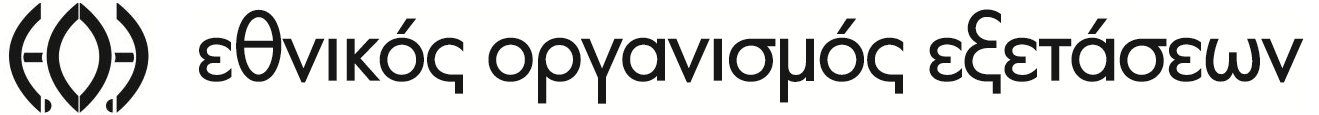 ΔΕΛΤΙΟ ΤΥΠΟΥΑμαρούσιον, 18.05.2023 Οι επιστημονικές εκδόσεις και δημοσιεύσεις του Εθνικού Οργανισμού Εξετάσεων (National Exams Organization) είναι προσβάσιμες μέσα από την ιστοσελίδα του eoe.minedu.gov.gr και διαθέτουν αναγνωριστικό κωδικό ψηφιακού αντικειμένου (doi). Είναι διαθέσιμες επίσης στα ηλεκτρονικά αποθετήρια academia.edu, researchgate.net, orcid.org είτε ως πλήρη κείμενα ή με αναφορά των μεταδεδομένων τους, και μέσω της μηχανής αναζήτησης google scholar. 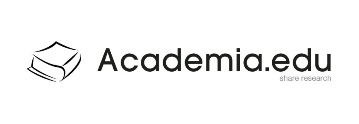                                                                                                                                                                                                                                                                                                                                                                                                                                                                                                                                                                                                                                                                                                  https://independent.academia.edu/NationalExamsOrganization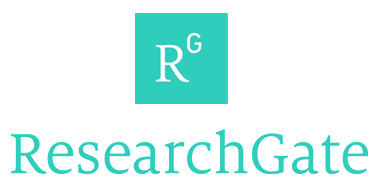 https://www.researchgate.net/profile/National-Organization 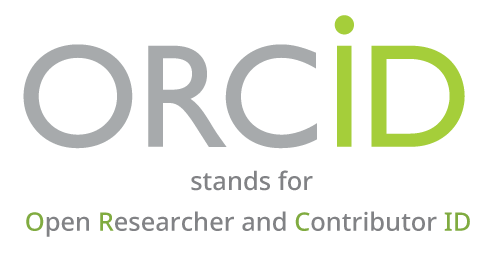 https://orcid.org/0009-0003-7279-9472 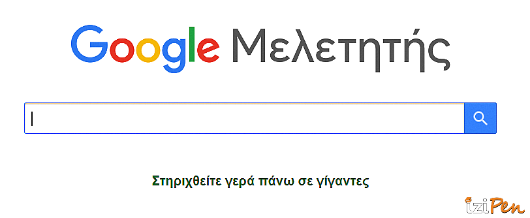 https://scholar.google.com/citations?user=I_Dy9hMAAAAJ&hl=el 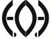 